Приложение 1. Условное обозначение, назначение, устройство и принцип работы, подготовку                   к работе, возможные неисправности и способы их устранения,                                      техническое обслуживание см. паспорт НЗВ.0301.0000.02 ПС.Таблица 1.Таблица 2.*Масса насоса указана с захватом, без щита управления и дополнительных устройств.Таблица 3.Таблица 4.Заводской номер	Ответственный за приемку	________________                   подпись                  М.П.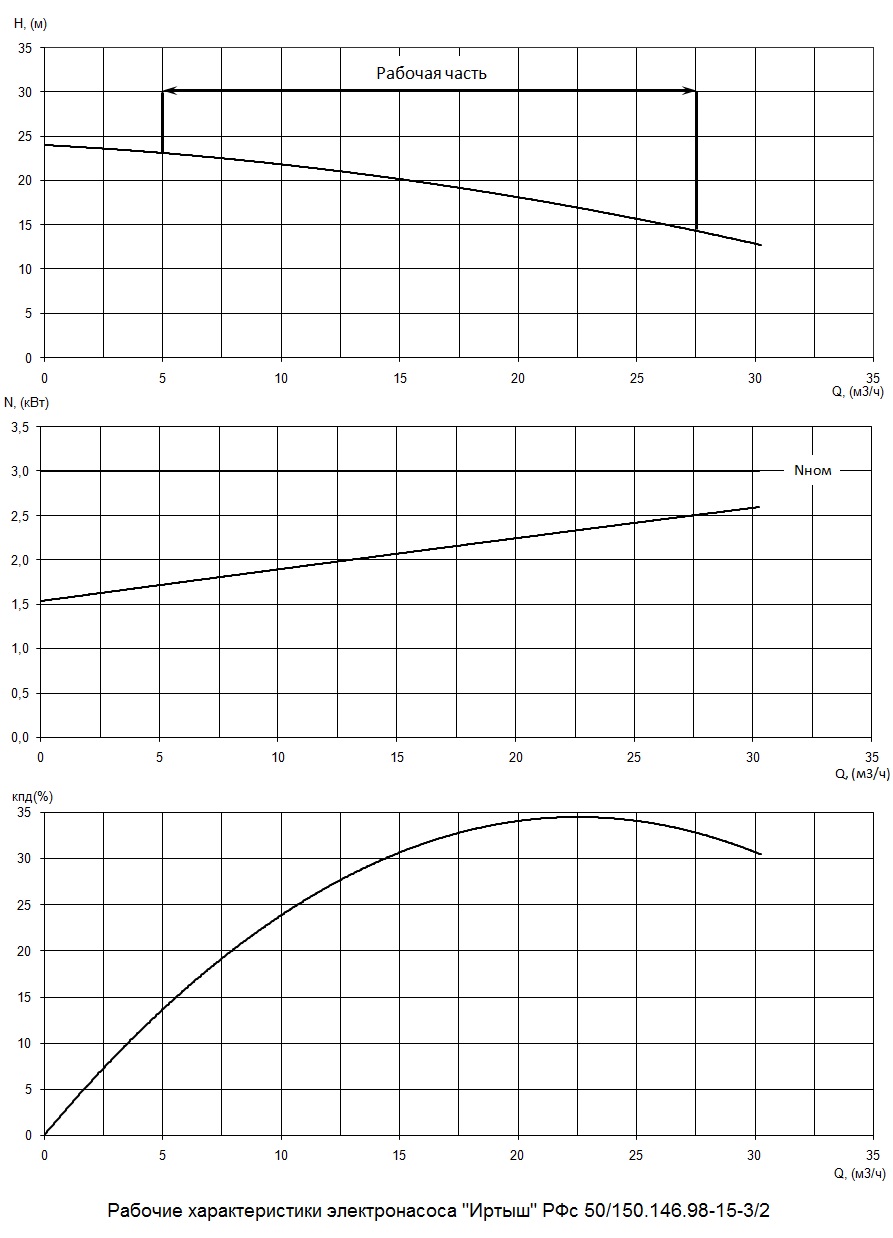 Приложение 1 Рис. 1. Характеристика электронасоса серии «Иртыш» РФс 50/150.146.98-15-3/2.ВНИМАНИЕ! Предусмотреть меры обеспечивающие сохранность трубопроводов подвода-отвода охлаждающей жидкости при перемещениях насоса. Запрещается транспортировка насоса за цапфы рубашки охлаждения.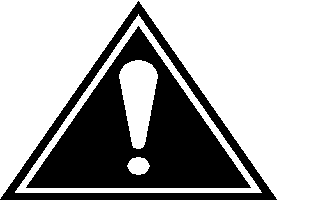 Рекомендуется подвод охлаждающей жидкости в рубашку охлаждения осуществлять  от внешнего источника технической воды, температурой                 не более 30С. При этом необходимо отсоединить трубопровод подвода охлаждающей жидкости от штуцера рубашки охлаждения, заглушить его,               а в рубашку охлаждения подвести трубопровод соединённый с системой водоснабжения.В случае невозможности подключения внешнего источника технической воды - охлаждение производится перекачиваемой жидкостью, в комплектации поставляемой с завода-изготовителя.При использовании перекачиваемой жидкости в качестве охлаждающей,              в процессе работы электронасоса, может возникнуть перегрев электродвигателя (отключение насоса датчиком температуры) – одной из причин является засорение рубашки охлаждения и трубопроводов для подвода и отвода охлаждающей жидкости. Для очистки рубашки охлаждения и трубопровода для подвода охлаждающей жидкости следует произвести частичную разборку в следующей последовательности:Отключить насос от питающей сети.Очистить наружную поверхность насоса от осадков перекачиваемой среды.Отсоединить трубопровод подвода охлаждающей жидкости поз.20 рис.2. Слить охлаждающую жидкость из полости рубашки охлаждения и из трубопровода                в ёмкость.Отвернуть метизы крепления рубашки охлаждения.      Снять рубашку охлаждения не повреждая при этом встроенные кабели                        и резиновые уплотнения рубашки охлаждения;Очистить полость рубашки охлаждения и трубопровод для подвода охлаждающей жидкости от осадков перекачиваемой жидкости;Проверить кондиционность уплотнительных колец рубашки охлаждения и при необходимости их заменить. 		При последующей установке рубашки охлаждения рекомендуется посадочные места и резиновые кольца смазать консистентной смазкой (литол, солидол), для облегчения последующего снятия рубашки охлаждения.Сборку производите в порядке обратном разборке. Для замены масла в масляной камере используйте пробки поз. 8 в корпусе камеры. Периодичность проверки и, при необходимости, очистки рубашки охлаждения и трубопровода для подвода охлаждающей жидкости – один раз               в месяц.	 Для постановки насоса на хранение, после эксплуатации, необходимо провести работы по сливу охлаждающей жидкости из рубашки охлаждения          с полной просушкой внутренней полости рубашки.ВНИМАНИЕ! Запрещается работа насоса при температуре окружающей среды ниже 0С, что может привести к появлению льда в полости рубашки охлаждения!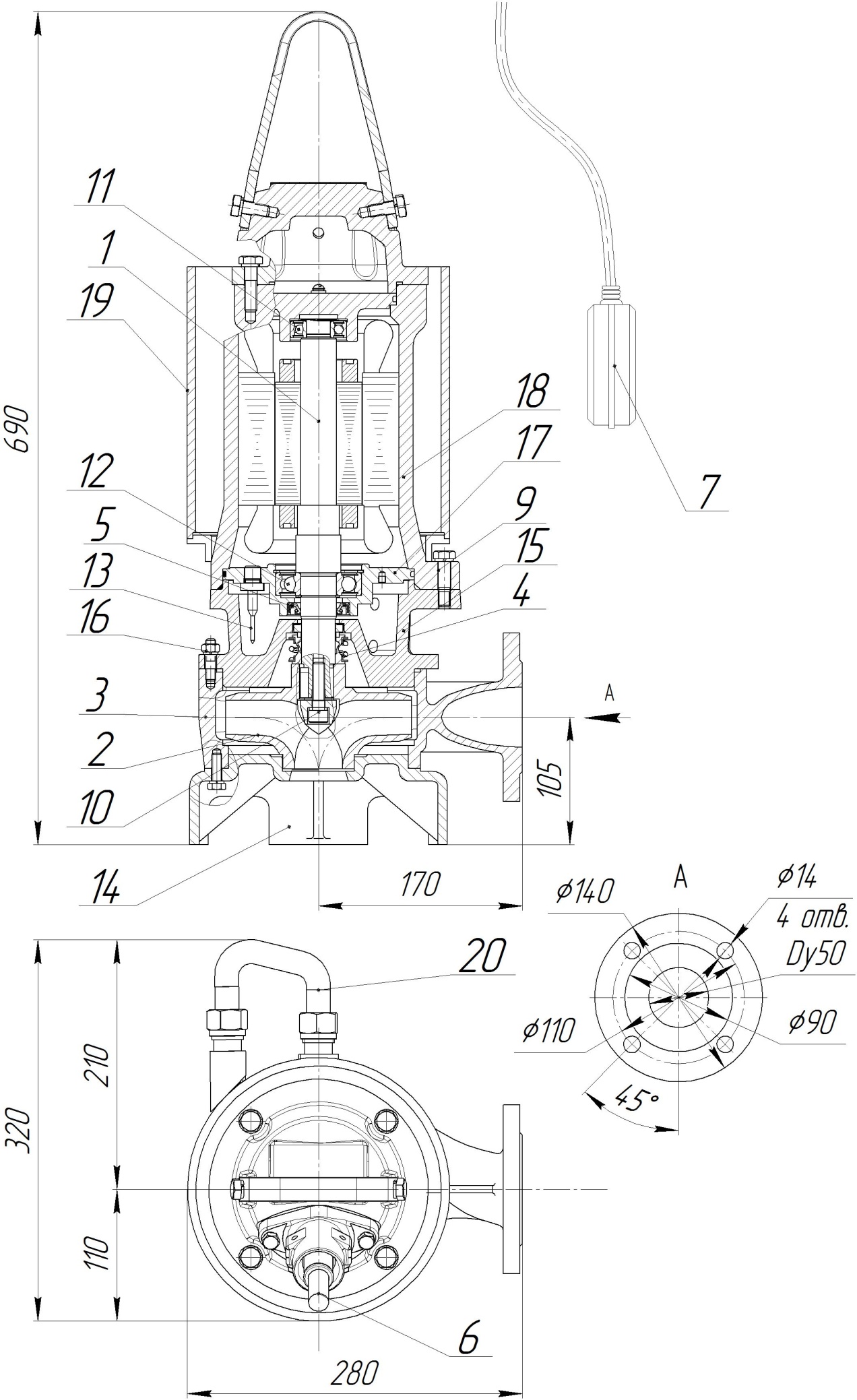 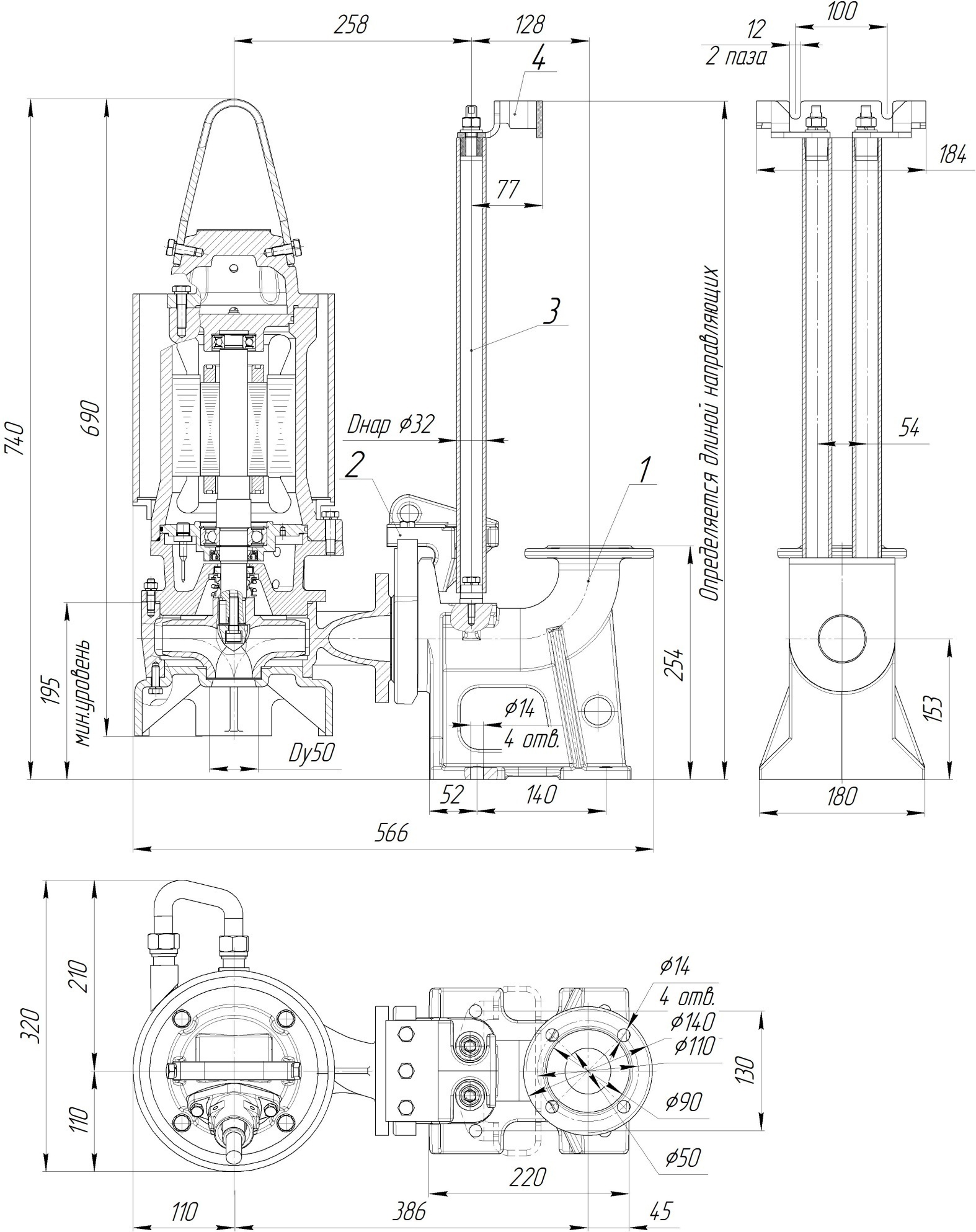 Приложение 1 Рис. 3. Общий вид и габаритные размеры электронасоса «Иртыш» РФс 50/150.146.98-15-3/2-106 с опускным устройством.1. Патрубок погружной; 2. Захват; 3. Направляющие; 4. Кронштейн.Обозначение насоса «Иртыш»Минимальный размер проточной части рабочего колеса, ммМаксимальный размер частиц, ммРФс 50/150.146.98-15-3/2--Обозначение насоса «Иртыш»Подача, м³/чНапор, мКПД электронасоса,   % не менееКПД насоса,   % не менееМасса*, кгРФс 50/150.146.98-15-3/2-1061620323970Обозначение насоса «Иртыш»Мощность, кВтНапряжение, ВЧастота тока, ГцСоединение  обмоток по схемеНоминальный ток, АЧастота вращения, об./минКласс нагревостойкостиРФс 50/150.146.98-15-3/23,0380507,02850FОбозначение насоса «Иртыш»Объем заливаемого масла, млРФс 50/150.146.98-15-3/2-106До излива из горизонтально расположенного резьбового отверстия корпуса камеры, при вертикальном положении насоса400